Instruction / template for preparing manuscript for infinity journal ← 16pt, Times New Roman, Bold, Sentence caseFirst Author1*, Second Author2, Third Author3 ← 12pt, Times New Roman, Bold1Department of First Author, Name of University, Name of Province/State, Name of Country ← 10pt2Department of Second Author, Name of University, Name of Province/State, Name of Country ← 10pt3Department of Third Author, Name of University, Name of Province/State, Name of Country ← 10pt*Correspondence: corresponding author email ← 10ptReceived: Mar 12, 2024 | Revised: Sep 1, 2024 | Accepted: Oct 26, 2024 | Published Online: Dec 1, 2024Abstract ← 12pt, Times New Roman, BoldThe abstract should be clear, concise, and descriptive. This abstract should provide a brief introduction to the problem, objective of paper, followed by a statement regarding the methodology and a brief summary of results. The abstract should end with a comment on the significance of the results or a brief conclusion. Abstracts are written in 11pt Times New Roman, preferably not more than 200 words.Keywords:Maximum of 5 keywords separated by comma (,), crucial to the appropriate indexing of the papers, are to be given. e.g.: Design research, Mathematical ability, Development researchHow to Cite: Last name-1, Initial First name-1., Last name-2, Initial First name-2., & Last name-3, Initial First name-3. (2025). Instruction / template for preparing manuscript for infinity journal. Infinity Journal, X(X), XX-XX. https://doi.org/10.22460/infinity.v14i1.pxx-xxThis is an open access article under the CC BY-SA license. 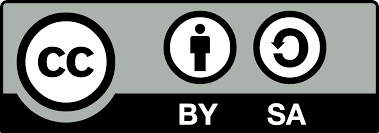 INTRODUCTION ← 13pt, Times New Roman, Bold, UPPERCASEThe Introduction presents the purpose of the studies reported and their relationship to earlier work in the field. It should not be an extensive review of the literature. Use only those references required to provide the most salient background to allow the readers to understand and evaluate the purpose and results of the present study without referring to previous publications on the topic.This template is designed to assist Author in preparing the manuscript; it is an exact representation of the format expected by the editor. To use this template, please just Save As this MS Word file to your document, then copy and paste your document here. To copy and paste the text to this template document, please use “Special Paste” and choose “Unformatted Text”. Infinity Journal, an international journal, provides a forum for publishing the original research articles, review articles from contributors, and the novel technology news related to mathematics education.All papers submitted to the journal should be written in good English. Authors for whom English is not their native language are encouraged to have their paper checked before submission for grammar and clarity. English language and copyediting services can be provided by: International Science Editing and Asia Science Editing. The work should not have been published or submitted for publication elsewhere. The official language of the manuscript to be published in the Infinity Journal is English.Heading 2 ← 12pt, Times New Roman, BoldSub section 1 Sub section 1 Sub section 1. Sub section 1 Sub section 1 Sub section 1 Sub section 1. Sub section 1 Sub section 1 Sub section 1.Heading 3 ← 12pt, Times New Roman, Bold, ItalicHeading 3 Heading 3 Heading 3 Heading 3 Heading 3 Heading 3 Heading 3. Heading 3 Heading 3 Heading 3 Heading 3 Heading 3 Heading 3. Heading 3 Heading 3 Heading 3.METHOD ← 13pt, Times New Roman, Bold, UPPERCASEThe Methods sections should be brief, but they should include sufficient technical information to allow the experiments to be repeated by a qualified reader. Only new methods should be described in detail. Cite previously published procedures in References.TableTables and Figures are presented center, as shown below and cited in the manuscript. Tables are sequentially numbered with the table title and number above the table. Tables should be centered in the column OR on the page. Elements of a Table should be single-spaced, however double spacing can be used to show groupings of data or to separate parts within the Table.Table headings should be at 11pt. Tables are referred in the text by the Table number. eg: Table 1. Do not show vertical lines in the Table. There is only horizontal line should be shown within the Table. Table 1. Formatting rulesFiguresFigures are sequentially numbered commencing at 1 with the figure title and number below the Figure as shown in Figure 1.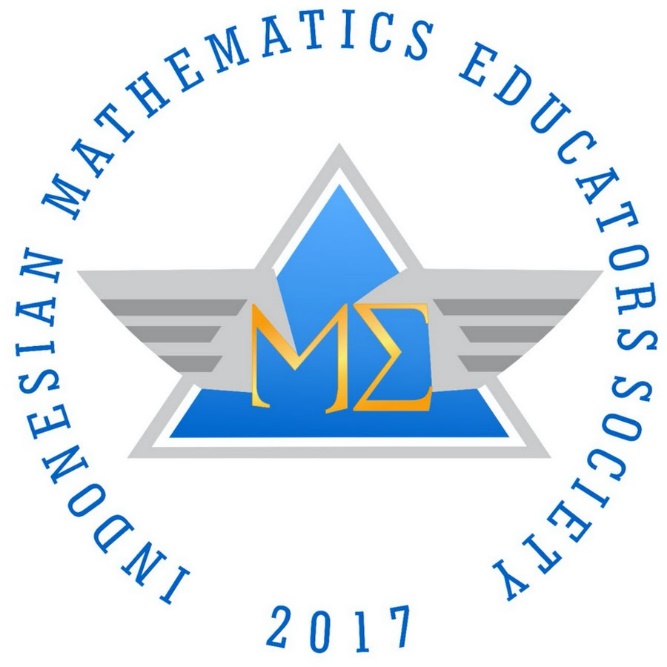 Figure 1. Indonesian mathematics educators societyRESULTS AND DISCUSSION ← 13pt, Times New Roman, BoldResults ← 12pt, Times New Roman, BoldThe Results should include the rationale or design of the experiments as well as the results of the experiments. Results can be presented in figures, tables, and text. The Results should include the rationale or design of the experiments as well as the results of the experiments. Results can be presented in Figures, Tables, and text. Discussion ← 12pt, Times New Roman, BoldThe Discussion should be an interpretation of the results rather than a repetition of the Results. The discussion should explore the significance of the results of the work, not repeat them. A combined Results and Discussion section is often appropriate. Avoid extensive citations and discussion of published literature.In discussion, it is the most important section of your article. Here you get the chance to sell your data. Make the discussion corresponding to the results, but do not reiterate the results. Often should begin with a brief summary of the main scientific findings (not experimental results). The following components should be covered in discussion: How do your results relate to the original question or objectives outlined in the Introduction section (what)? Do you provide interpretation scientifically for each of your results or findings presented (why)? Are your results consistent with what other investigators have reported (what else)? Or are there any differences?CONCLUSION ← 13pt, Times New Roman, Bold, UPPERCASEThe Conclusion should contain the confirmation of the problem that has been analyzed in result and discussion section. The Conclusion should contain the confirmation of the problem that has been analyzed in result and discussion section. The Conclusion should contain the confirmation of the problem that has been analyzed in result and discussion section.Acknowledgments ← 13pt, Times New Roman, BoldPlace Acknowledgments, including information on the source of any financial support received for the work being published. Place Acknowledgments, including information on the source of any financial support received for the work being published.Declarations ← 13pt, Times New Roman, BoldAuthor Contribution	:	Author 1: Conceptualization, Writing - Original Draft, Editing and Visualization; Author 2: Writing - Review & Editing, Formal analysis, and Methodology; Author 3: Validation and Supervision. (https://s.id/Infinity-Journal-Authorship-Form)Funding Statement	:	This research was funded by the director general of Strengthening Research and Development with the Ministry of Research, Technology and Higher Education of the Republic of Indonesia for supporting and funding this research (For example).Conflict of Interest	: The authors declare no conflict of interest.Additional Information	: Additional information is available for this paper.REFERENCES ← 13pt, Times New Roman, Bold, UPPERCASEThe References section must include all relevant published works, and all listed references must be cited in the text.  References should be written in the order of they appear in the text. Within the text, cite listed references use APA style, by their author last name and year (e.g., Leavy (2022)). The author(s) must check the accuracy of all cite listed reference, as the Infinity Journal will not be responsible for incorrect in-text reference citations.All submitted papers in Infinity Journal are suggested using Reference management applications such as EndNoteFollow the styles shown in the examples below for book, book chapter, journal article, and conference proceeding respectively,Book:Leavy, P. (2022). Research design: Quantitative, qualitative, mixed methods, arts-based, and community-based participatory research approaches. Guilford Publications.Book Chapter:Santos-Trigo, M. (2019). Mathematical problem solving and the use of digital technologies. In P. Liljedahl & M. Santos-Trigo (Eds.), Mathematical problem solving: Current themes, trends, and research (pp. 63-89). Springer International Publishing. https://doi.org/10.1007/978-3-030-10472-6_4Journal Article:Prahmana, R. C. I., Sagita, L., Hidayat, W., & Utami, N. W. (2020). Two decades of realistic mathematics education research in Indonesia: A survey. Infinity Journal, 9(2), 223-246. https://doi.org/10.22460/infinity.v9i2.p223-246Conference Proceeding:Hoch, M., & Dreyfus, T. (2006). Structure sense versus manipulation skills: An unexpected result. In J. Novotna, H. Moraova, M. Kratka, & N. Stehlikova (Eds.), Proceedings of the 30th Conference of the International Group for the Psychology of Mathematics Education (Vol. 3, pp. 305-312). Prague, Czech Republic: PME.ObjectFontAlignmentSpacing BeforeSpacing AfterLine spacingTitle16pt, Times New Roman, BoldLeft12pt24ptMultiple (1.15)Author(s)12pt, Times New Roman, BoldLeft 0pt12ptMultiple (1.15)Addresses10pt, Times New RomanLeft 0pt6ptSingleCorrespondence10pt, Times New RomanLeft 0pt12ptSingleHeading113pt, Times New Roman, Bold, UPPERCASEleft6pt6ptSingleHeading212pt, Times New Roman, Bold, Capitalize Each Wordleft6pt6ptSingleHeading312pt, Times New Roman, Italics, Capitalize Each Wordleft6pt6ptSingleBody12pt, Times New Romanjustified0pt0ptMultiple (1.15)Table title11pt, Times New Romancentered6pt6ptSingleFigure title11pt, Times New Romancentered6pt6ptSingle